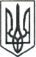 ЛЮБОТИНСЬКА МІСЬКА РАДАХАРКІВСЬКА ОБЛАСТЬVIII СКЛИКАННЯ                                                             П Р О Т О К О Л                                                                Сорок п’ята  сесія                                       Люботинської міської ради VІІІ скликання                                                                                                           Від  07 вересня 2023 рокуПРИСУТНІ  :Депутати міської  ради                                - 21Пленарне засідання сорок п’ятої сесії  Люботинської міської ради  VІІІ скликання проходить, відповідно до ст. 331  Регламенту Люботинської міської ради VІІІ скликання, в режимі відеоконференції. Після реєстрації депутатів, міський голова ЛАЗУРЕНКО Леонід повідомив, що  з метою проведення засідання  ХLV  сесії Люботинської міської ради зареєструвалось 17 депутатів      ( список депутатів додається ).Міський голова запропонував відкрити пленарне  засідання ХLV сесії Люботинської міської ради VІІІ  скликання.Пропозиція голосується.Результати голосування: «За»- 17, не голосували-1 ( результати поіменного голосування додаються).Міський голова вніс пропозицію, у відповідності до  Регламенту Люботинської міської ради, затвердити порядок денний  ХLV сесії Люботинської міської ради VІІІ скликання .СЛУХАЛИ:  Про затвердження Порядку денного ХLV сесії Люботинської міської ради VІІІ скликання                                                                        Доповідає: міський голова ЛАЗУРЕНКО ЛеонідСекретар міської ради  ГРЕЧКО Володимир виступив з пропозицією включити до Порядку денного, як невідкладний, проєкт рішення «Про внесення змін до Програми підтримки Збройних Сил України, підрозділів територіальної оборони, національної гвардії України та інших оборонних органів в частині матеріально-технічного забезпечення на 2023-2025 роки»Пропонується голосувати за пропозицію секретаря міської ради ГРЕЧКА ВолодимираРезультати голосування: «За» - 18Секретар міської ради  ГРЕЧКО Володимир вніс пропозицію розглянути відповідний проєкт рішення другим питанням порядку денногоПропозиція голосується.Результати голосування: «За» - 18Пропонується голосувати проєкт рішення в ціломуРезультати голосування: «За» - 18 ( Відомість про встановлення результатів голосування додається)ВИРІШИЛИ: затвердити рішення Про затвердження Порядку денного ХLV  сесії Люботинської міської ради VІІІ скликання                                                                        Для оголошення постанов  Люботинської міської територіальної виборчої комісії Харківського району Харківської області міський голова надає слово голові комісії Дарині БАКУНДарина БАКУН оголошує Постанови: № 1 від 28.07.2023р. Люботинської міської територіальної виборчої комісії Харківського району Харківської області «Про визнання обраним депутатом Люботинської міської ради Харківського району Харківської області наступного за черговістю кандидата в депутати у єдиному виборчому списку кандидатів у депутати від ХАРКІВСЬКОЇ ОБЛАСНОЇ ОРГАНІЗАЦІЇ ПОЛІТИЧНОЇ ПАРТІЇ «Об'єднання «Самопоміч» щодо обрання депутатом МОЛОДЧОЇ Віти Михайлівни.№ 2 від 28.07.2023р. Люботинської міської територіальної виборчої комісії Харківського району Харківської області «Про визнання обраним депутатом Люботинської міської ради Харківського району Харківської області наступного за черговістю кандидата в депутати у єдиному виборчому списку кандидатів у депутати від РЕГІОНАЛЬНОЇ ХАРКІВСЬКОЇ ОБЛАСНОЇ ОРГАНІЗАЦІЇ ПОЛІТИЧНОЇ ПАРТІЇ «БЛОК КЕРНЕСА – УСПІШНИЙ ХАРКІВ» щодо обрання депутатом КУЦЕНКА Дмитра Петровича; № 4 від 12.08.2023р. Люботинської міської територіальної виборчої комісії Харківського району Харківської області «Про визнання обраним та зареєстрованим  депутатом Люботинської міської ради Харківського району Харківської області наступного за черговістю кандидата в депутати у єдиному виборчому списку кандидатів у депутати від Харківської обласної   організації регіональної партійної організації політичної партії «Блок Світличної «Разом!» щодо обрання депутатом НЕШКА Олександра Михайловича.№ 5 від 12.08.2023р. Люботинської міської територіальної виборчої комісії Харківського району Харківської області «Про визнання обраним та зареєстрованим  депутатом Люботинської міської ради Харківського району Харківської області наступного за черговістю кандидата в депутати у єдиному виборчому списку кандидатів у депутати від Харківської обласної організації регіональної партійної організації політичної партії  «Блок Світличної «Разом!» щодо обрання депутатом БОНДАРЕНКА Миколи Івановича.СЛУХАЛИ:  Про початок повноважень депутатів Люботинської міської ради                                                        Доповідає: міський голова Леонід ЛАЗУРЕНКОПропонується голосувати проєкт рішення в ціломуРезультати голосування: «За» - 18 ( Відомість про встановлення результатів голосування додається)ВИРІШИЛИ: затвердити рішення  Про початок повноважень депутатів Люботинської міської радиСЛУХАЛИ:  Про внесення змін до Програми підтримки Збройних Сил України, підрозділів територіальної оборони, національної гвардії України та інших оборонних органів в частині матеріально-технічного забезпечення на 2023-2025 роки                                      Доповідає:начальник відділу НС та ЦЗ Євген ГОРБУНОВПропонується голосувати проєкт рішення в ціломуРезультати голосування: «За» - 22 ( Відомість про встановлення результатів голосування додається)ВИРІШИЛИ: затвердити рішення  Про внесення змін до Програми підтримки Збройних Сил України, підрозділів територіальної оборони, національної гвардії України та інших оборонних органів в частині матеріально-технічного забезпечення на 2023-2025 рокиСЛУХАЛИ:  Про внесення змін та доповнень до Програми соціального та економічного розвитку Люботинської міської територіальної громади на 2023 рік.                                              Доповідає: начальник відділу місцевого економічного                                                                                                                                          розвитку Вадим СЕРЕДАДоповідач повідомив, що надійшли листи з проханням  доповнити проект рішення пунктами наступного змісту:«Придбання світлодіодного екрана, розмір 1920*3520 мм з комплектуючими у складі» у сумі 220 тис. грн. та «Монтажні та пуско-налагоджувальні роботи світлодіодного екрану» у сумі 90 тис. грн.Секретар міської ради Володимир ГРЕЧКО звернувся з пропозицією до міського голови поставити на голосування внесення даних пропозицій до проекту рішенняПропозиція голосується.Результати голосування: «За» - 22Пропонується голосувати проєкт рішення в ціломуРезультати голосування: «За» - 22 ( Відомість про встановлення результатів голосування додається)ВИРІШИЛИ: затвердити рішення Про внесення змін та доповнень до Програми соціального та економічного розвитку Люботинської міської територіальної громади на 2023 рік.СЛУХАЛИ:  Про внесення змін до Заходів Комплексної програми соціального захисту населення Люботинської міської територіальної громади на 2022-2024 роки                                                                       Доповідає: начальник УСЗН Ірина ЯРОШ Пропонується голосувати проєкт рішення в ціломуРезультати голосування: «За» - 21, не голосували-1 ( Відомість про встановлення результатів голосування додається)ВИРІШИЛИ: затвердити рішення Про внесення змін до Заходів Комплексної програми соціального захисту населення Люботинської міської територіальної громади на 2022-2024 роки СЛУХАЛИ:  Про передачу з балансу Виконавчого комітету Люботинської міської ради тепловізійного приладу INFIRAY (IRay) Rico RH 50 на баланс військової частини                                       Доповідає:начальник відділу НС та ЦЗ Євген ГОРБУНОВПропонується голосувати проєкт рішення в ціломуРезультати голосування: «За» - 21, не голосували-1 ( Відомість про встановлення результатів голосування додається)ВИРІШИЛИ: затвердити рішення Про передачу з балансу Виконавчого комітету Люботинської міської ради тепловізійного приладу INFIRAY (IRay) Rico RH 50 на баланс військової частини СЛУХАЛИ:  Про внесення змін до штатних розписів закладів загальної середньої освіти Люботинської міської територіальної громади                               Доповідає:начальник відділу освіти Катерина ЛАМПАНЧЕНКОПропонується голосувати проєкт рішення в ціломуРезультати голосування: «За» - 22 ( Відомість про встановлення результатів голосування додається)ВИРІШИЛИ: затвердити рішення Про внесення змін до штатних розписів закладів загальної середньої освіти Люботинської міської територіальної громадиСЛУХАЛИ:  Про надання дозволу на проведення капітального ремонту орендованого майна комунальної власності Люботинської міської територіальної громади             Доповідає: начальник відділу з питань розвитку інфраструктури міста та                                                                                          благоустрою Віталій МАСЛАКПропонується голосувати проєкт рішення в ціломуРезультати голосування: «За» - 22 ( Відомість про встановлення результатів голосування додається)ВИРІШИЛИ: затвердити рішення Про надання дозволу на проведення капітального ремонту орендованого майна комунальної власності Люботинської міської територіальної громади                СЛУХАЛИ:  Про скасування  рішення  Люботинської міської ради VIII скликання  від 22.02.2022р. № 104 «Про намір передачі в оренду майна, що належить до комунальної власності Люботинської міської територіальної громади та включення об’єктів нерухомого майна до Переліку другого типу, загальною площею 83,78  кв.м., розташованого за адресою: Харківська область, м. Люботин, вул. Слобожанська, 34/1»             Доповідає: начальник відділу з питань розвитку інфраструктури міста та                                                                                             благоустрою Віталій МАСЛАК Пропонується голосувати проєкт рішення в ціломуРезультати голосування: «За» - 21, не голосували-1 ( Відомість про встановлення результатів голосування додається)ВИРІШИЛИ: затвердити рішення Про скасування  рішення  Люботинської міської ради VIII скликання  від 22.02.2022р. № 104 «Про намір передачі в оренду майна, що належить до комунальної власності Люботинської міської територіальної громади та включення об’єктів нерухомого майна до Переліку другого типу, загальною площею 83,78  кв.м., розташованого за адресою: Харківська область, м. Люботин, вул. Слобожанська, 34/1»СЛУХАЛИ:  Про внесення  змін та доповнень до Додатку 2, Додатку 5 та Додатку 6 Програми реформування і розвитку житлово-комунального господарства Люботинської міської територіальної громади на 2023 рік              Доповідає: начальник відділу з питань розвитку інфраструктури міста та                                                                                             благоустрою Віталій МАСЛАКПропонується голосувати проєкт рішення в ціломуРезультати голосування: «За» - 22 ( Відомість про встановлення результатів голосування додається)ВИРІШИЛИ: затвердити рішення Про внесення  змін та доповнень до Додатку 2, Додатку 5 та Додатку 6 Програми реформування і розвитку житлово-комунального господарства Люботинської міської територіальної громади на 2023 рікСЛУХАЛИ:  Про внесення змін до рішення ЛМР від 15 грудня 2022 року № 245 «Про бюджет Люботинської міської територіальної громади на 2023 рік» та додатків до нього (зі змінами).          Доповідає: начальник міського фінансового управління Ірина ЯЛОВЕНКОДоповідач повідомила, що надійшов лист з проханням включити до проекту рішення пункт щодо виділення коштів на придбання автомобіля для військової частини у сумі 839 тис. 400 грнГолова постійної комісії з питань планування, фінансів, бюджету,  соціально-економічного  розвитку та розвитку  підприємництва СЕРГЄЄВА Оксана поставити на голосування відповідну пропозиціюПропозиція голосується.Результати голосування: «За» - 21, не голосували-1Також, доповідач повідомила, що надійшов лист з проханням включити до проекту рішення пункт щодо виділення коштів на виплату заробітної плати КЗ «Спорт для всіх » у розмірі 98тис. 088 грнГолова постійної комісії з питань планування, фінансів, бюджету,  соціально-економічного  розвитку та розвитку  підприємництва СЕРГЄЄВА Оксана поставити на голосування відповідну пропозиціюПропозиція голосується.Результати голосування: «За» - 21, не голосували-1Пропонується голосувати проєкт рішення в ціломуРезультати голосування: «За» - 21, не голосували-1 ( Відомість про встановлення результатів голосування додається)ВИРІШИЛИ: затвердити рішення Про внесення змін до рішення ЛМР від 15 грудня 2022 року № 245 «Про бюджет Люботинської міської територіальної громади на 2023 рік» та додатків до нього (зі змінами).СЛУХАЛИ:  Про затвердження технічної документації із землеустрою та передачу у приватну власність земельної  ділянки гр. Івановій Марії КостянтинівніДоповідає: начальник відділу земельних відносин Олександр ЛИЧКАНЬ Пропонується голосувати проєкт рішення в ціломуРезультати голосування: «За» - 21, не голосували-1 ( Відомість про встановлення результатів голосування додається)ВИРІШИЛИ: затвердити рішення Про затвердження технічної документації із землеустрою та передачу у приватну власність земельної  ділянки гр. Івановій Марії КостянтинівніСЛУХАЛИ:  Про затвердження технічної документації із землеустрою та передачу у приватну власність земельної  ділянки гр. Кадькалу Сергію ПетровичуДоповідає: начальник відділу земельних відносин Олександр ЛИЧКАНЬ Пропонується голосувати проєкт рішення в ціломуРезультати голосування: «За» - 21, не голосували-1 ( Відомість про встановлення результатів голосування додається)ВИРІШИЛИ: затвердити рішення Про затвердження технічної документації із землеустрою та передачу у приватну власність земельної  ділянки гр. Кадькалу Сергію ПетровичуСЛУХАЛИ:  Про затвердження технічної документації із землеустрою та передачу у приватну власність земельної  ділянки гр. Катріченко Ользі ГеннадіївніДоповідає: начальник відділу земельних відносин Олександр ЛИЧКАНЬ Пропонується голосувати проєкт рішення в ціломуРезультати голосування: «За» - 21, не голосували-1 ( Відомість про встановлення результатів голосування додається)ВИРІШИЛИ: затвердити рішення Про затвердження технічної документації із землеустрою та передачу у приватну власність земельної  ділянки гр. Катріченко Ользі ГеннадіївніСЛУХАЛИ:  Про затвердження технічної документації із землеустрою та передачу у приватну власність земельної  ділянки гр. Краснянському Володимиру ІвановичуДоповідає: начальник відділу земельних відносин Олександр ЛИЧКАНЬ Пропонується голосувати проєкт рішення в ціломуРезультати голосування: «За» - 21, не голосували-1 ( Відомість про встановлення результатів голосування додається)ВИРІШИЛИ: затвердити рішення Про затвердження технічної документації із землеустрою та передачу у приватну власність земельної  ділянки гр. Краснянському Володимиру ІвановичуСЛУХАЛИ:  Про затвердження технічної документації із землеустрою та передачу у приватну власність земельної  ділянки гр. Козарю Миколі МикитовичуДоповідає: начальник відділу земельних відносин Олександр ЛИЧКАНЬ Пропонується голосувати проєкт рішення в ціломуРезультати голосування: «За» - 21, не голосували-1 ( Відомість про встановлення результатів голосування додається)ВИРІШИЛИ: затвердити рішення Про затвердження технічної документації із землеустрою та передачу у приватну власність земельної  ділянки гр. Козарю Миколі МикитовичуСЛУХАЛИ:  Про затвердження технічної документації із землеустрою та передачу у приватну власність земельної  ділянки гр.  Ластович Наталії КостянтинівніДоповідає: начальник відділу земельних відносин Олександр ЛИЧКАНЬ Пропонується голосувати проєкт рішення в ціломуРезультати голосування: «За» - 21, не голосували-1 ( Відомість про встановлення результатів голосування додається)ВИРІШИЛИ: затвердити рішення Про затвердження технічної документації із землеустрою та передачу у приватну власність земельної  ділянки гр.  Ластович Наталії КостянтинівніСЛУХАЛИ:  Про затвердження технічної документації із землеустрою та передачу у приватну власність земельної  ділянки гр. Лебеденко Ганні Володимирівні Доповідає: начальник відділу земельних відносин Олександр ЛИЧКАНЬ Пропонується голосувати проєкт рішення в ціломуРезультати голосування: «За» - 20, не голосували-2 ( Відомість про встановлення результатів голосування додається)ВИРІШИЛИ: затвердити рішення Про затвердження технічної документації із землеустрою та передачу у приватну власність земельної  ділянки гр. Лебеденко Ганні ВолодимирівніСЛУХАЛИ:  Про затвердження технічної документації із землеустрою та передачу у приватну власність земельної  ділянки гр. Ліннік Вірі ВолодимирівніДоповідає: начальник відділу земельних відносин Олександр ЛИЧКАНЬ Пропонується голосувати проєкт рішення в ціломуРезультати голосування: «За» - 20, не голосували-2 ( Відомість про встановлення результатів голосування додається)ВИРІШИЛИ: затвердити рішення Про затвердження технічної документації із землеустрою та передачу у приватну власність земельної  ділянки гр. Ліннік Вірі ВолодимирівніСЛУХАЛИ:  Про затвердження технічної документації із землеустрою та передачу у приватну власність земельної  ділянки гр. Луганській Ларисі ОлексіївніДоповідає: начальник відділу земельних відносин Олександр ЛИЧКАНЬ Пропонується голосувати проєкт рішення в ціломуРезультати голосування: «За» - 19, не голосували-3 ( Відомість про встановлення результатів голосування додається)ВИРІШИЛИ: затвердити рішення Про затвердження технічної документації із землеустрою та передачу у приватну власність земельної  ділянки гр. Луганській Ларисі ОлексіївніСЛУХАЛИ:  Про затвердження технічної документації із землеустрою та передачу у приватну власність земельної  ділянки гр. Микитан Олені Миколаївні Доповідає: начальник відділу земельних відносин Олександр ЛИЧКАНЬ Пропонується голосувати проєкт рішення в ціломуРезультати голосування: «За» - 21, не голосували-1 ( Відомість про встановлення результатів голосування додається)ВИРІШИЛИ: затвердити рішення Про затвердження технічної документації із землеустрою та передачу у приватну власність земельної  ділянки гр. Микитан Олені Миколаївні СЛУХАЛИ:  Про затвердження технічної документації із землеустрою та передачу у приватну власність земельної  ділянки гр. Ноженко Тетяні ЮріївніДоповідає: начальник відділу земельних відносин Олександр ЛИЧКАНЬ Пропонується голосувати проєкт рішення в ціломуРезультати голосування: «За» - 21, не голосували-1 ( Відомість про встановлення результатів голосування додається)ВИРІШИЛИ: затвердити рішення Про затвердження технічної документації із землеустрою та передачу у приватну власність земельної  ділянки гр. Ноженко Тетяні ЮріївніСЛУХАЛИ:  Про затвердження технічної документації із землеустрою та передачу у спільну сумісну власність земельної  ділянки гр. Папиріну Денису Олександровичу, гр. Папиріній Ярославі ВладиславівніДоповідає: начальник відділу земельних відносин Олександр ЛИЧКАНЬ Пропонується голосувати проєкт рішення в ціломуРезультати голосування: «За» - 21, не голосували-1 ( Відомість про встановлення результатів голосування додається)ВИРІШИЛИ: затвердити рішення Про затвердження технічної документації із землеустрою та передачу у спільну сумісну власність земельної  ділянки гр. Папиріну Денису Олександровичу, гр. Папиріній Ярославі ВладиславівніСЛУХАЛИ:  Про затвердження технічної документації із землеустрою та передачу у приватну власність земельної  ділянки гр. Пащенку Миколі ОлексійовичуДоповідає: начальник відділу земельних відносин Олександр ЛИЧКАНЬ Пропонується голосувати проєкт рішення в ціломуРезультати голосування: «За» - 21, не голосували-1 ( Відомість про встановлення результатів голосування додається)ВИРІШИЛИ: затвердити рішення Про затвердження технічної документації із землеустрою та передачу у приватну власність земельної  ділянки гр. Пащенку Миколі ОлексійовичуСЛУХАЛИ:  Про затвердження технічної документації із землеустрою та передачу у приватну власність земельної  ділянки гр. Посуховій Світлані ВалеріївніДоповідає: начальник відділу земельних відносин Олександр ЛИЧКАНЬ Пропонується голосувати проєкт рішення в ціломуРезультати голосування: «За» - 21, не голосували-1 ( Відомість про встановлення результатів голосування додається)ВИРІШИЛИ: затвердити рішення Про затвердження технічної документації із землеустрою та передачу у приватну власність земельної  ділянки гр. Посуховій Світлані ВалеріївніСЛУХАЛИ:  Про затвердження технічної документації із землеустрою та передачу у приватну власність земельної  ділянки гр. Сазонову Валерію МиколайовичуДоповідає: начальник відділу земельних відносин Олександр ЛИЧКАНЬ Пропонується голосувати проєкт рішення в ціломуРезультати голосування: «За» - 21, не голосували-1 ( Відомість про встановлення результатів голосування додається)ВИРІШИЛИ: затвердити рішення Про затвердження технічної документації із землеустрою та передачу у приватну власність земельної  ділянки гр. Сазонову Валерію МиколайовичуСЛУХАЛИ:  Про затвердження технічної документації із землеустрою та передачу у приватну власність земельної  ділянки гр. Салтовець Марині СергіївніДоповідає: начальник відділу земельних відносин Олександр ЛИЧКАНЬ Пропонується голосувати проєкт рішення в ціломуРезультати голосування: «За» - 21, не голосували-1 ( Відомість про встановлення результатів голосування додається)ВИРІШИЛИ: затвердити рішення Про затвердження технічної документації із землеустрою та передачу у приватну власність земельної  ділянки гр. Салтовець Марині СергіївніСЛУХАЛИ:  Про затвердження технічної документації із землеустрою та передачу у приватну власність земельної  ділянки гр. Спіциній Ганні ІванівніДоповідає: начальник відділу земельних відносин Олександр ЛИЧКАНЬ Пропонується голосувати проєкт рішення в ціломуРезультати голосування: «За» - 21, не голосували-1 ( Відомість про встановлення результатів голосування додається)ВИРІШИЛИ: затвердити рішення Про затвердження технічної документації із землеустрою та передачу у приватну власність земельної  ділянки гр. Спіциній Ганні ІванівніСЛУХАЛИ:  Про затвердження технічної документації із землеустрою та передачу у приватну власність земельної  ділянки гр. Спіцину Дмитру ВолодимировичуДоповідає: начальник відділу земельних відносин Олександр ЛИЧКАНЬ Пропонується голосувати проєкт рішення в ціломуРезультати голосування: «За» - 21, не голосували-1 ( Відомість про встановлення результатів голосування додається)ВИРІШИЛИ: затвердити рішення Про затвердження технічної документації із землеустрою та передачу у приватну власність земельної  ділянки гр. Спіцину Дмитру ВолодимировичуСЛУХАЛИ:  Про затвердження технічної документації із землеустрою та передачу у приватну власність земельної  ділянки гр. Тесленко Марині ДмитрівніДоповідає: начальник відділу земельних відносин Олександр ЛИЧКАНЬ Пропонується голосувати проєкт рішення в ціломуРезультати голосування: «За» - 21, не голосували-1 ( Відомість про встановлення результатів голосування додається)ВИРІШИЛИ: затвердити рішення Про затвердження технічної документації із землеустрою та передачу у приватну власність земельної  ділянки гр. Тесленко Марині ДмитрівніСЛУХАЛИ:  Про затвердження технічної документації із землеустрою та передачу у спільну сумісну власність земельної  ділянки гр. Тимошенку Володимиру Федоровичу, гр. Микитченко Наталії ГригорівніДоповідає: начальник відділу земельних відносин Олександр ЛИЧКАНЬ Пропонується голосувати проєкт рішення в ціломуРезультати голосування: «За» - 21, не голосували-1 ( Відомість про встановлення результатів голосування додається)ВИРІШИЛИ: затвердити рішення Про затвердження технічної документації із землеустрою та передачу у спільну сумісну власність земельної  ділянки гр. Тимошенку Володимиру Федоровичу, гр. Микитченко Наталії ГригорівніСЛУХАЛИ:  Про затвердження технічної документації із землеустрою та передачу у приватну власність земельної  ділянки гр. Ярошенку Ігорю ІвановичуДоповідає: начальник відділу земельних відносин Олександр ЛИЧКАНЬ Пропонується голосувати проєкт рішення в ціломуРезультати голосування: «За» - 21, не голосували-1 ( Відомість про встановлення результатів голосування додається)ВИРІШИЛИ: затвердити рішення Про затвердження технічної документації із землеустрою та передачу у приватну власність земельної  ділянки гр. Ярошенку Ігорю Івановичу Міський голова повідомив, що питання Порядку денного вичерпано та запропонував закрити пленарне  засідання ХLV сесії Люботинської міської ради VІІІ  скликання.Пропозиція голосується.Результати голосування: «За»- 21( результати поіменного голосування додаються).Міський голова                                                                                           Леонід ЛАЗУРЕНКО 